Skelton Court Singing for the Brain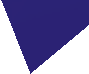 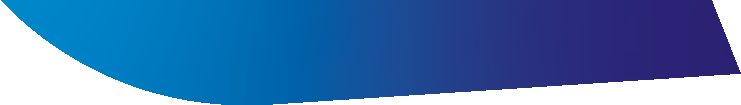 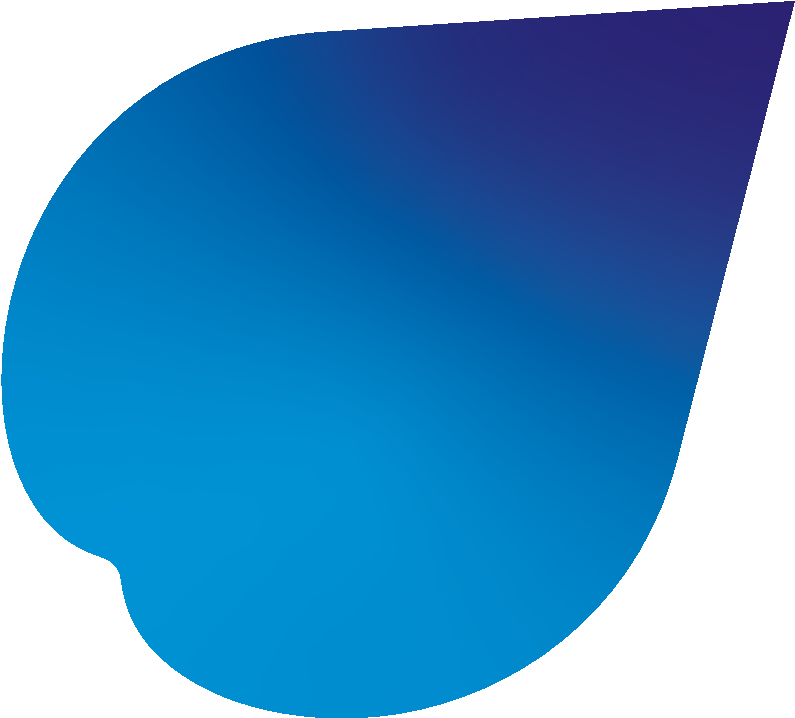 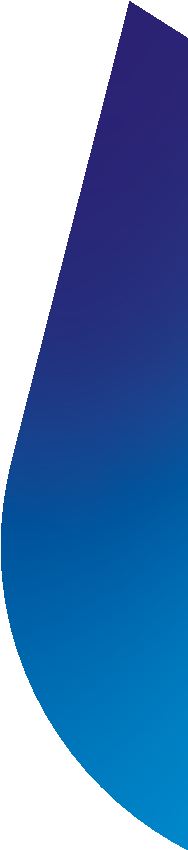 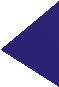 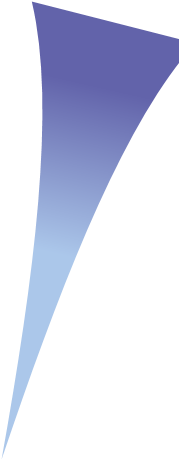 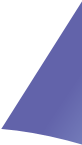 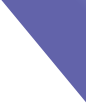 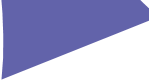 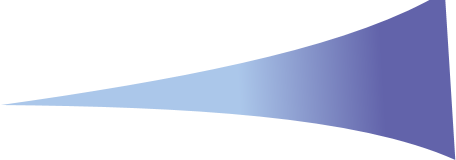 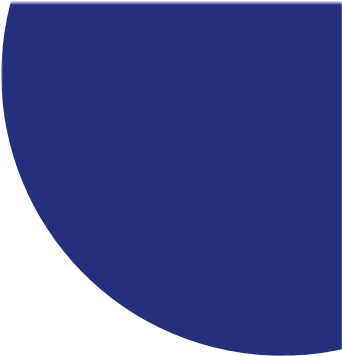 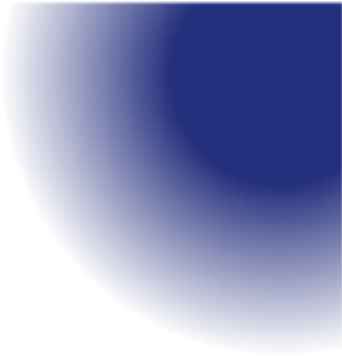 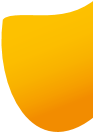 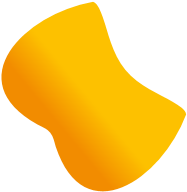 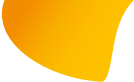 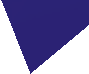 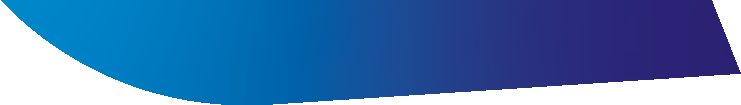 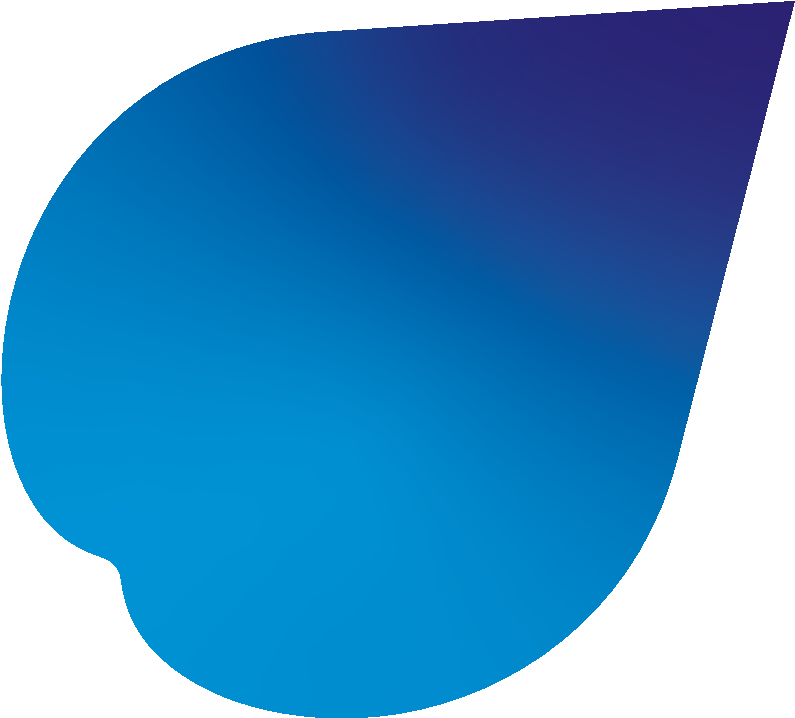 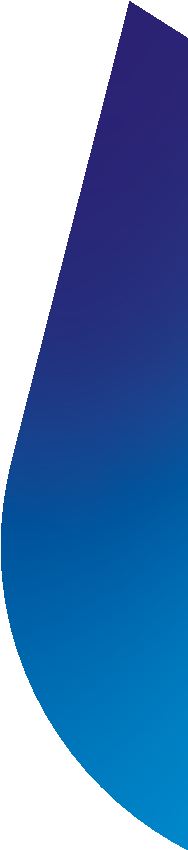 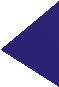 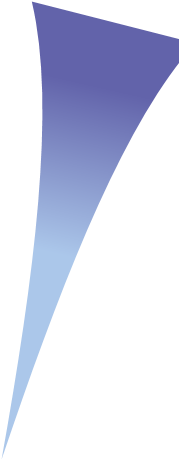 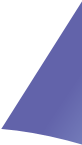 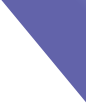 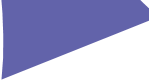 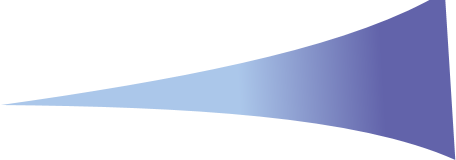 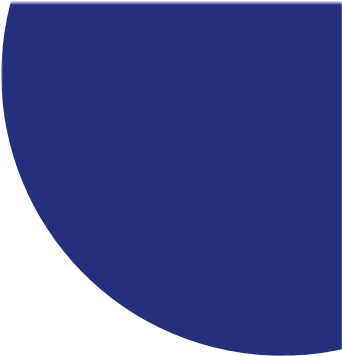 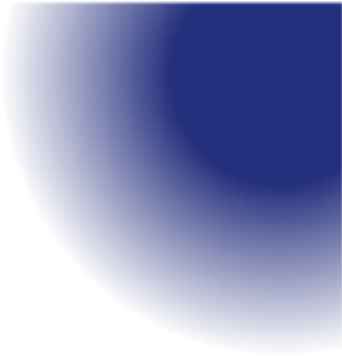 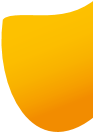 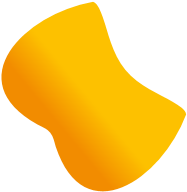 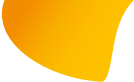 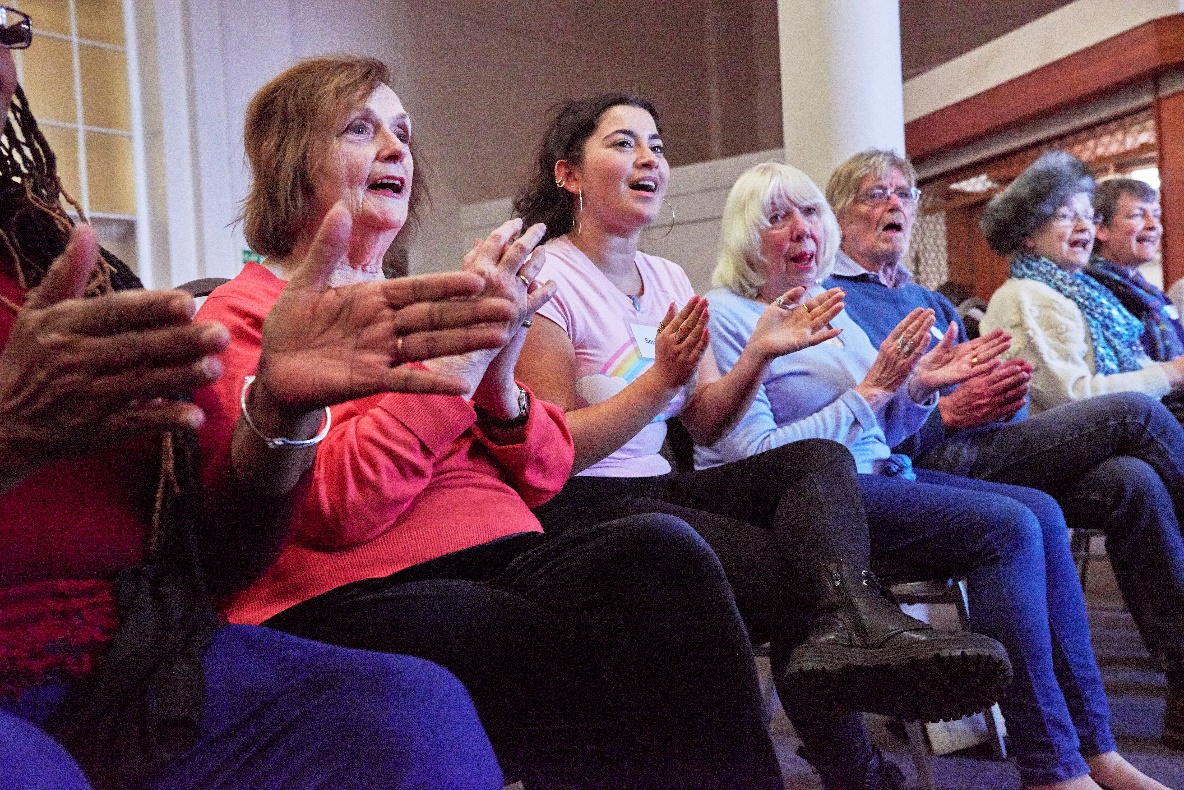 Every third Wednesday of the month20 Sept, 18 Oct, 15th Nov and 20th Dec2 til 4pm, no booking needed.Call 07738741318 for more informationSkelton Court Care home, Station Lane, Skelton in Cleveland, TS12 2LR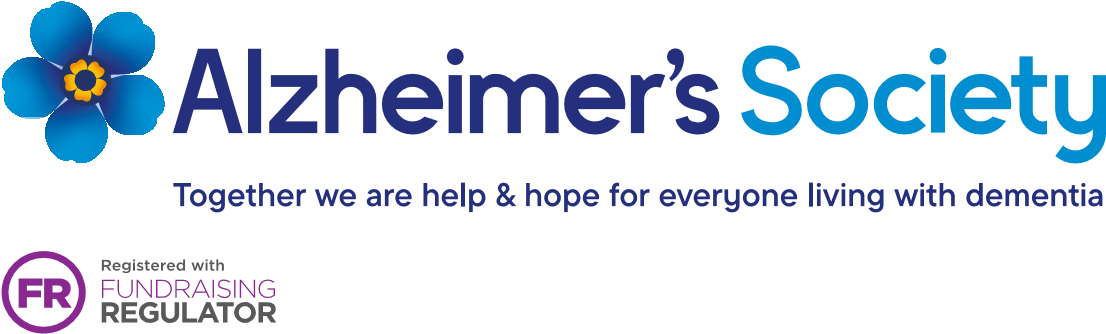 Registered charity no. 296645. Alzheimer's Society operates in England, Wales and Northern Ireland